28.10.2020r.3.Temat: Historia szpaka Mateusza.Celem dzisiejszej lekcji jest przypomnienie , kim był szpak Mateusz.1.  Uporządkuj plan wydarzeń opowieści szpaka Mateusza. W tym celu zapisz sformułowania z ramki przy odpowiednich punktach planu.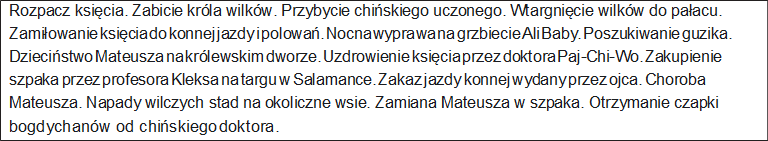 1.……………………………………………………………………………………………………………………………………………2.……………………………………………………………………………………………………………………………………………3.……………………………………………………………………………………………………………………………………………4.……………………………………………………………………………………………………………………………………………5.……………………………………………………………………………………………………………………………………………6.……………………………………………………………………………………………………………………………………………7.……………………………………………………………………………………………………………………………………………8.……………………………………………………………………………………………………………………………………………9.……………………………………………………………………………………………………………………………………………10.…………………………………………………………………………………………………………………………………………11.…………………………………………………………………………………………………………………………………………12.…………………………………………………………………………………………………………………………………………13.…………………………………………………………………………………………………………………………………………14.…………………………………………………………………………………………………………………………………………15.…………………………………………………………………………………………………………………………………………3. Uzupełnij tekst wyrazami podanymi poniżej w odpowiedniej formie.książę,bohater, historia, autor,zastępuje, kieszeń, posiłki, budzi, pomocnik, końcówki, apel, tajemnice, odrabia, piegiSzpak  Mateusz  jest  jednym z  ………………………………………………  „Akademii pana  Kleksa”. Z jego historii dowiadujemy się, że wcześniej był ……………………………… . Potrafi    mówić,    ale    wymawia tylko……………..…………………………. wyrazów. Mateusz to ulubieniec pana Kleksa. Bez przerwy mu towarzyszy,   a w czasie lekcji przesiaduje w tylnej ………………………………………….. surduta profesora.
Jest niezastąpionym…………………………..  Ambrożego.  …………………  uczniów  wcześnie  rano, dzwoni na………………………………………………… , ………………………………………………………………………………………. z chłopcami lekcje, pilnuje ich w czasie jedzenia ……………………………… oraz często……………………………. pana Kleksa w prowadzeniu lekcji. Jego ulubionym przysmakiem są……………………………….. . Gdy zaprzyjaźnia się z Adasiem, opowiada mu swoją………………………………, jak również zdradza niektóre……………………………………… profesora. Na końcu książki zamienia się w ……………………………………………………………………….. „Akademii pan Kleksa”.ZADANIE DOMOWE (NA MAILA):ZADANIE 4/STR. 88 W PODRĘCZNIKU  MIN. 15 ZDAŃ!Podczas pisania opowiadania pamiętaj o wstępie, rozwinięciu i zakończeniu!!! Stosuj akapity!  Przed wysłaniem do mnie pracy sprawdź w słowniku pisownię wyrazów. Używaj znaków interpunkcyjnych!